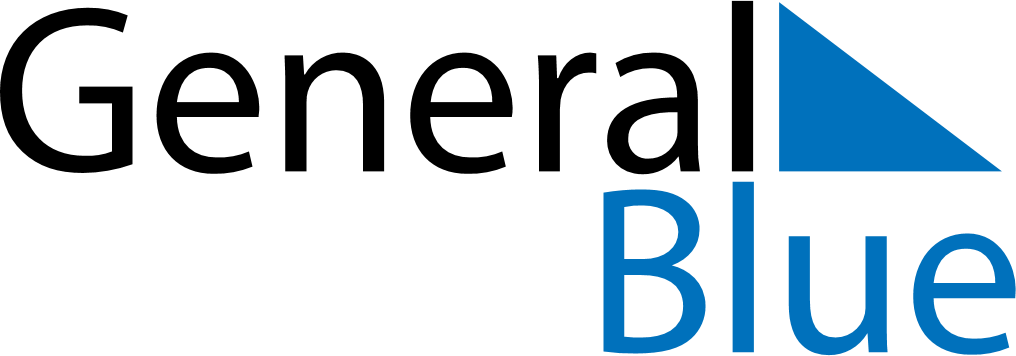 March 2022March 2022March 2022March 2022March 2022March 2022AndorraAndorraAndorraAndorraAndorraAndorraMondayTuesdayWednesdayThursdayFridaySaturdaySunday123456Shrove Tuesday7891011121314151617181920Constitution Day2122232425262728293031NOTES